Фуфайка мужская трикотажная для сотрудников МЧС РФ (далее фуфайка).Фуфайка предназначена для носки при выполнении учебно-тренировочных мероприятий, гражданским персоналом, рабочими и служащими органов управления и подразделений пожарной охраны, подразделений и организаций, участвующих в предупреждении чрезвычайных ситуаций и ликвидации последствий стихийных бедствий. ТЕХНИЧЕСКИЕ ТРЕБОВАНИЯФуфайка по размерам, ассортименту материалов, внешнему виду и качеству изготовления соответствует требованиям настоящего технического задания.Основные параметры и характеристики.Фуфайки по размерам изготавливают на типовые фигуры мужчин, предусмотренные классификацией по ГОСТ Р 53145-2008, 31408-2009..Размеры фуфаек мужских соответствуют росту и обхвату груди типовой фигуры человека, указанных в табл. 1.Таблица 1. Размеры фуфаекВнешний вид фуфайки представлен на рис. 1 Приложения 1.	Величины основных измерений готовых фуфаек мужских должны соответствовать значениям, указанным в таблице 2 и на рис. 2 Приложения 1Метод измерения основных величин готового изделия – по ГОСТ Р 53145.Таблица 2Описание внешнего вида	Внешний вид фуфайки представлен на рис. 1 Приложени1 1.Фуфайка свободной формы, из трикотажного полотна синего цвета. Перед – цельнокроеный.Спинка цельнокроеная. По плечевым швам проложена отделочная строчка шириной  0,6±. В верхней части спинки нанесена термотрансферная печать (термопечать) «МЧС РОССИИ» серебристого/серого цвета.	Рукава втачные, короткие. На левом рукаве нанесен термотрансферной печатью (термопечатью) флаг России. Воротник-стойка. Плечевой шов и шов втачивания воротника в горловину на уровне спинки обработанбейкой.Требования к фуфайке.Физико-гигиенические показатели изделий соответствуют нормам по ГОСТ 31228.Требования к изготовлениюРаскрой и изготовление фуфайки – в соответствии с промышленной технологией поузловой обработки трикотажных изделий.При изготовлении детали выкроены согласно долевым линиям, указанным на лекалах.Все внутренние швы выполнены на 4-х ниточном оверлоке. Частота стежков не менее 20 стежков на  строчки. Цвет ниток соответствует цвету основного материалаПримечание: по согласованию с заказчиком допускаются изменения технологии обработки, без изменения внешнего вида и ухудшения качества.Требования к материалам.Полотно изготавливают на однофонтурных и двухфонтурных кругловязальных машинах переплетением кулирная гладь.Полотно по характеристикам соответствует требованиям, указанным в  таблице 3.Таблица 3Фуфайки изготавливается из материалов, указанных в таблице 4.Таблица 4Примечания1. Цвет ниток в цвет изделияКомплектность.В комплект поставки входят:Фуфайка Маркировка.Обозначение символов по уходу – по ГОСТ Р ИСО 3758.Маркировка четко выполнена несмываемой краской.Товарный ярлык содержит:адрес производителя;наименование изделия;номер модели;обозначение размера и роста изделия;состав сырья;штамп ОТК;дата выпуска продукции.Место крепление товарного ярлыка – горловина  спинки. Нанесение маркировки на фуфайку		Ярлык с номером модели и рекомендацией по уходу крепится в шов горловины спинки.		Содержание маркировочного ярлыка состав сырьянаименование модели;размерростнормативно-техническая документациязнак соответствия;символы по уходуУпаковка.Каждая единица продукции в индивидуальной упаковке.Маркировка изделия (товарный ярлык) хорошо видима и читаема без нарушения целостности упаковки.ТРЕБОВАНИЯ БЕЗОПАСНОСТИСодержание вредных веществ в воздушной среде при изготовлении фуфайки превышает предельно-допустимых концентраций (ПДК) в соответствии с ГОСТ 12.1.005, а при эксплуатации изделия содержание вредных веществ не больше ПДК согласно ГН 2.1.6.1338-03 иГН 2.2.5.1313-03.Продукция является источником выделения в атмосферный воздух и водные вытяжки вредных веществ, уровень которых превышает санитарно-эпидемиологические и гигиенические требования.ТРЕБОВАНИЯ ОХРАНЫ ОКРУЖАЮЩЕЙ СРЕДЫОбращение с отходами швейного производства и утилизация костюмов соответствуют Федеральному закону «Об отходах производства и потребления» № 89-ФЗ от 24.06.98 и не наносят вреда экологии окружающей среды.Мероприятия по охране окружающей среды осуществляются в соответствии с ГОСТ 17.2.3.02.ПРАВИЛА ПРИЕМКИПравила приемки–по ГОСТ 9173.Определение сортности готовых изделий – по ГОСТ 1136.Приемка изделий по качеству должна проводиться сплошным органолептическим и измерительными методами контроля.МЕТОДЫ КОНТРОЛЯОтбор проб – по ГОСТ –8844Метод определения поверхностной плотности – по ГОСТ 8845.Определения числа петельных рядов и петельных столбиков по – ГОСТ 8846Определения разрывных характеристик и растяжимости при нагрузках, меньше разрывных по – ГОСТ 19712Определение изменения линейных размеров полотна после мокрой обработки – по ГОСТ Р 51729.Определение явной и скрытой прорубки полотна – по ГОСТ 26006.Определение минимально допустимой растяжимости шва – по ГОСТ 9176Устойчивость окраски к действию стирки ГОСТ 9733.4, пота ГОСТ 9733.6, сухого и мокрого трения ГОСТ 9733.27Определение гигроскопичности – по ГОСТ 3816Определение воздухопроницаемости – ГОСТ 12088Определение удельного электрического сопротивления – по ГОСТ 19616Контроль реквизитов, маркировки и упаковки производится визуально.Гигиенические испытания проводятся по специальным методикам в организациях здравоохранения Российской Федерации, аккредитованных на право проведения указанных испытаний.ТРАНСПОРТИРОВАНИЕ И ХРАНЕНИЕТранспортирование и хранение готовых изделий – по ГОСТ 3897.УКАЗАНИЯ ПО ЭКСПЛУАТАЦИИНе устанавливаютсяГАРАНТИИ ИЗГОТОВИТЕЛЯПредприятие-изготовитель гарантирует соответствие выпускаемой продукции требованиям настоящих технических условий при соблюдении потребителем правил транспортирования, хранения и эксплуатации.Гарантийный срок эксплуатации изделий не менее – 1 год.Гарантийный срок хранения не менее – 5 лет.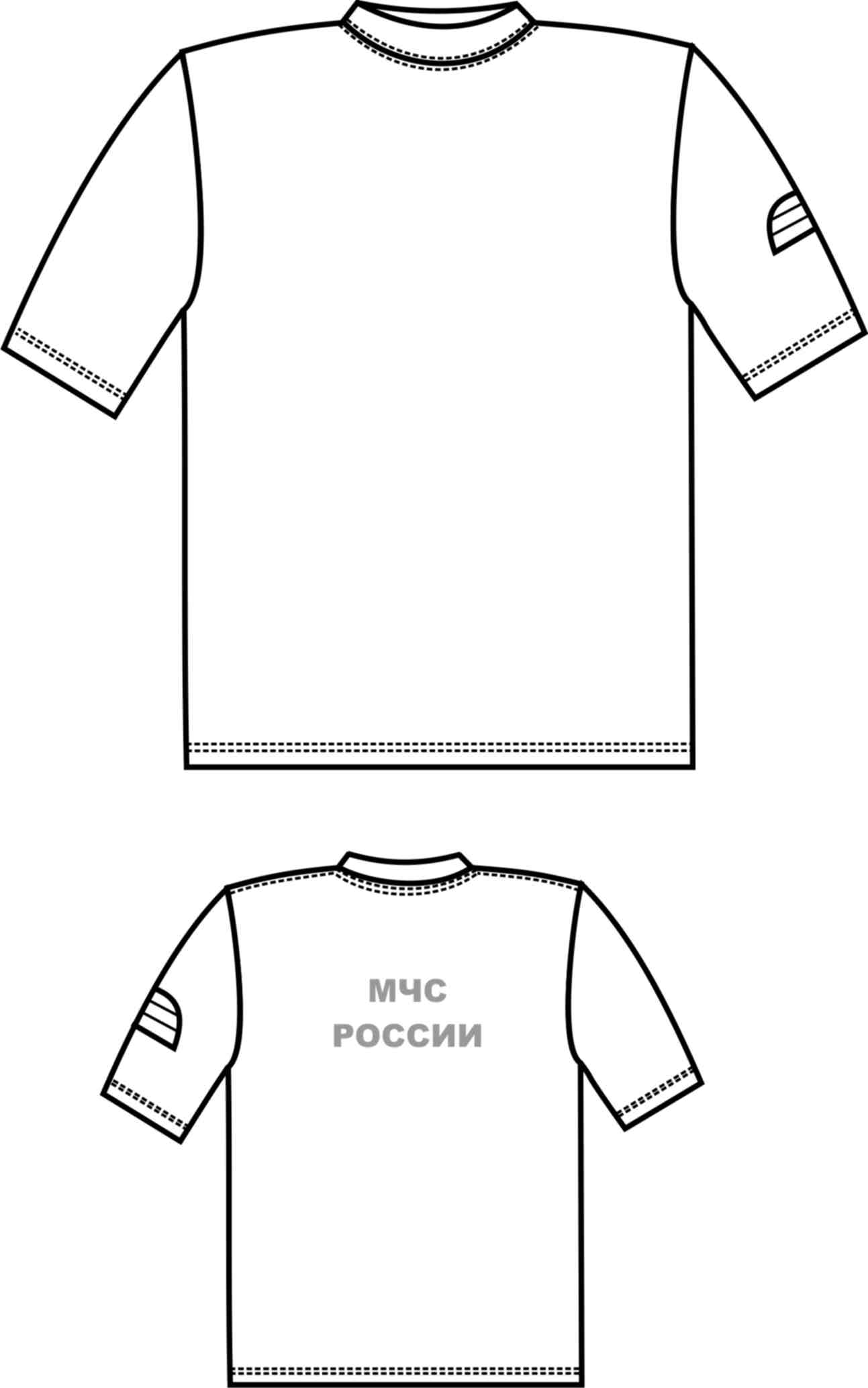 Рисунок 1. Фуфайка мужская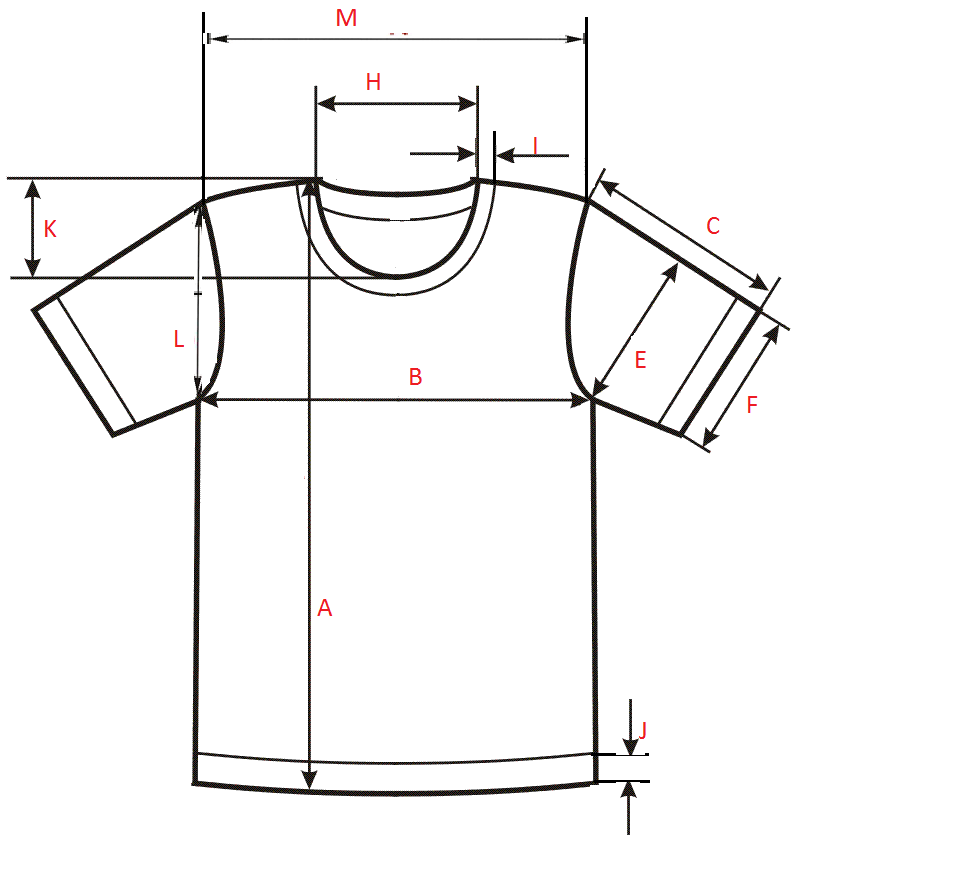 Рисунок 2. Схема измерений фуфайкиСпецификация деталей крояТаблица 5Европейские размерыОбхват грудиРостS92170,176M96170,176L100170,176XL104170,1762XL108182,1883XL112182,1884XL116182,1885XL120182,1886XL124182,1887XL128182,188Европейские размеры.SMLXL2XLОбхват груди.9296100104108Рост.170,176170,176170,176170,176182,188Наименование мерокДопуск +/-Длина изделия.2,066,068,070,074,076,0Ширина изделия.1,050,052,054,056,058,0Длина рукава (короткого).1,021,021,021,023,023,0Ширина рукава вверху.0,517,618,319,020,021,0Ширина рукава внизу (короткого).0,516,517,017,518,019,0Ширина горловины.0,515,015,516,016,517,0Ширина воротника.0,22,32,32,32,32,3Ширина подгиба низа изделия и рукавов.0,22,32,32,32,32,3Глубина горловины.0,510,010,010,510,511,0Высота проймы.1,021,022,023,024,025,0Ширина плеч.1,044,045,547,048,550,0Европейские размеры.3XL4XL5XL6XL7XLОбхват груди.112116120124128Рост.182,188182,188182,188182,188182,188Наименование мерокДопуск +/-Длина изделия.2,076,078,078,078,078,0Ширина изделия.1,060,062,565,067,570,0Длина рукава (короткого).1,023,024,024,026,026,0Ширина рукава вверху.0,522,023,024,025,527,0Ширина рукава внизу (короткого).0,520,021,022,023,024,0Ширина горловины.0,517,518,018,519,019,5Ширина воротника.0,22,32,32,32,32,3Ширина подгиба низа изделия и рукавов.0,12,32,32,32,32,3Глубина горловины.0,511,011,511,512,012,0Высота проймы.1,026,026,527,027,528,0Ширина плеч.1,051,553,054,055,056,0№Наименование показателяЗначение показателя1Переплетение полотнаКулирная гладь2Линейная плотность хлопчатобумажной пряжи, текс29,4 текс х 1 (№34/1) 3Число петельных рядов на , не менее1204Число петельных столбиков на , не менее805Поверхностная плотность, г/м2, не менее1806Разрывная нагрузка по длине, Н, не менее3007Растяжимость по ширине при нагрузке 6Н, %, не менее 309Устойчивость окраски к действию, балл, не менее- стирки 1- пота- сухого трения4/44/4410Изменение линейных размеров полотна после мокрой обработки, %, не более- длина- ширина8,010,0Наименование материалаНазначение материалаПолотно трикотажное хлопчатобумажное.Для изготовления фуфайкиЛастичное полотно Для изготовления воротника фуфайкиНитки швейные п/э 50/2 Для изготовления фуфаек№ п/пНаименование деталиКоличестволекалКоличество в кроеФуфайкаФуфайкаФуфайкаФуфайкаОсновное полотноОсновное полотноОсновное полотноОсновное полотноПолочка11 детальСпинка11 детальРукав12 деталиБейка11 детальЛастичное полотноВоротник  11 деталь